………….. (Προσωρινή/ Οριστική) Έκθεση Επιτόπιας Επαλήθευσης (Πράξεις πλην ΚΕ)(Ο ανωτέρω πίνακας επαναλαμβάνεται ανάλογα με τον αριθμό των υποέργων που επαληθεύονται επιτόπια)5. ΕΥΡΗΜΑΤΑ ΕΠΙΤΟΠΙΑΣ ΕΠΑΛΗΘΕΥΣΗΣ/ ΔΙΟΡΘΩΣΕΙΣ/ ΣΥΣΤΑΣΕΙΣ(1):  Όταν προτείνεται δημοσιονομική διόρθωση ή και ανάκτηση/ΜΟΠ, ο αποδέκτης είναι η ΔΑ/ ΕΦ, ο οποίος θα εισηγηθεί την έκδοση της Απόφασης Δημοσιονομικής Διόρθωσης. Σε περίπτωση σύστασης, καταχωρίζεται ο Δικαιούχος ή φορέας υλοποίησης στον οποίο απευθύνεται η σύσταση και υποχρεούται σε συμμόρφωση.	Όταν προτείνεται κατ’ αποκοπή δημοσιονομική διόρθωση συμπληρώνεται και ο Πίνακας 5.2. Οδηγία προς ΔΑ:Σε περίπτωση που σε συνέχεια ευρημάτων της επιτόπιας επαλήθευσης, προτείνεται κατ’ αποκοπή διόρθωση, συμπληρώνεται ο Πίνακας 5.2. Τέλος Προσωρινής Έκθεσης Επιτόπιας Επαλήθευσης6. ΕΞΕΤΑΣΗ ΑΝΤΙΡΡΗΣΕΩΝ ΔΙΚΑΙΟΥΧΟΥ/ ΦΟΡΕΑ ΥΛΟΠΟΙΗΣΗΣ7. ΟΡΙΣΤΙΚΟΠΟΙΗΣΗ ΤΗΣ ΕΚΘΕΣΗΣ ΕΠΙΤΟΠΙΑΣ ΕΠΑΛΗΘΕΥΣΗΣΟδηγία προς ΔΑ:Σε περίπτωση που στην Προσωρινή Έκθεση Επιτόπιας Επαλήθευσης είχε προταθεί κατ’ αποκοπή διόρθωση και δεν υποβλήθηκαν σχετικές αντιρρήσεις ή δεν έγιναν δεκτές, οριστικοποιείται ο Πίνακας 7.2. στο ΟΠΣ.Οδηγίες προς ΔΑ:Η Οριστική Έκθεση Επιτόπιας Επαλήθευσης δεν περιλαμβάνει τους Πίνακες της Ενότητας 5 (της προσωρινής Έκθεσης). Η Οριστική Έκθεση Επιτόπιας Επαλήθευσης, εφόσον περιλαμβάνει πρόταση για Δημοσιονομική Διόρθωση ή και Ανάκτηση, εγκρίνεται από το Γενικό   Γραμματέα  ή άλλο αρμόδιο όργανο κατά τα προβλεπόμενα στο άρθρο 7 της ΚΥΑ Δημοσιονομικών Διορθώσεων. 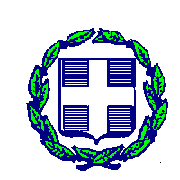 ΕΛΛΗΝΙΚΗ ΔΗΜΟΚΡΑΤΙΑΥΠΟΥΡΓΕΙΟ …… ΕΥΡΩΠΑΪΚΗ ΕΝΩΣΗ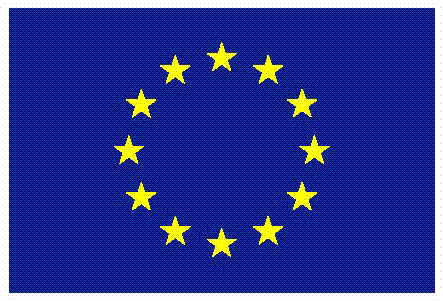 Ευρωπαϊκό Ταμείο 
Θάλασσας και ΑλιείαςΕιδική Υπηρεσία Διαχείρισης Ε.Π./ ΕΦ………………………… Ταχ. Δ/νση: Ταχ. Κώδικας: Πληροφορίες:  Τηλέφωνο: Fax: Email: Ημερομηνία…..Α.Π.: Ειδική Υπηρεσία Διαχείρισης Ε.Π./ ΕΦ………………………… Ταχ. Δ/νση: Ταχ. Κώδικας: Πληροφορίες:  Τηλέφωνο: Fax: Email: Προς: Δικαιούχο της πράξης (κύριο Δικαιούχο) Δικαιούχους και φορείς που εμπλέκονται στην υλοποίηση των υποέργων στα οποία διενεργήθηκε η επιτόπια επαλήθευση ΗΜΕΡΟΜΗΝΙΑ ΕΠΙΤΟΠΙΑΣ ΕΠΑΛΗΘΕΥΣΗΣ Από ../../…  έως  ../../..Από ../../…  έως  ../../..Από ../../…  έως  ../../..ΤΟΠΟΣ ΔΙΕΝΕΡΓΕΙΑΣ ΕΠΙΤΟΠΙΑΣ ΕΠΑΛΗΘΕΥΣΗΣ Έδρα Δικαιούχου ή κύριου του έργου:Τόπος υλοποίησης πράξης/υποέργων:Τόπος υλοποίησης πράξης/υποέργων:Α/Α ΕΛΕΓΧΟΥ ΟΠΣΛΟΓΙΣΤΙΚΗ ΧΡΗΣΗΕΞΑΜΗΝΟΑ.Π. Απόφασης Ορισμού Οργάνου ΕπαλήθευσηςΜέλη ΟμάδαςΙδιότητα Μελών ΟμάδαςΙδιότητα Μελών ΟμάδαςΟνοματεπώνυμοΜονάδα ΕΥΔ/ΕΦΕξωτερικός Εμπειρογνώμονας1. ΣΤΟΙΧΕΙΑ ΠΡΑΞΗΣ1. ΣΤΟΙΧΕΙΑ ΠΡΑΞΗΣ1. ΣΤΟΙΧΕΙΑ ΠΡΑΞΗΣ1. ΣΤΟΙΧΕΙΑ ΠΡΑΞΗΣΤΙΤΛΟΣ ΠΡΑΞΗΣΚΩΔΙΚΟΣ ΟΠΣΕΠΙΧΕΙΡΗΣΙΑΚΟ ΠΡΟΓΡΑΜΜΑΠΡΟΤΕΡΑΙΟΤΗΤΑΤΑΜΕΙΟΔΗΜΟΣΙΑ ΔΑΠΑΝΗ ΠΡΑΞΗΣ ΔΙΚΑΙΟΥΧΟΣ2. ΣΤΟΙΧΕΙΑ ΕΞΕΤΑΖΟΜΕΝΩΝ ΥΠΟΕΡΓΩΝ 2. ΣΤΟΙΧΕΙΑ ΕΞΕΤΑΖΟΜΕΝΩΝ ΥΠΟΕΡΓΩΝ ΚΩΔΙΚΟΣ ΥΠΟΕΡΓΟΥΤΙΤΛΟΣ ΥΠΟΕΡΓΟΥ ΔΙΚΑΙΟΥΧΟΣ ΥΠΟΕΡΓΟΥΔΗΜΟΣΙΑ ΔΑΠΑΝΗ ΥΠΟΕΡΓΟΥΔΙΟΙΚΗΤΙΚΑ ΕΠΑΛΗΘΕΥΜΕΝΕΣ ΔΑΠΑΝΕΣ (κατάσταση «αποδεκτό διαχείρισης»)ΣΥΝΟΛΟ ΔΑΠΑΝΩΝ ΠΟΥ ΕΧΟΥΝ  ΕΠΑΛΗΘΕΥΤΕΙ ΣΕ ΠΡΟΗΓΟΥΜΕΝΕΣ ΕΠΙΤΟΠΙΕΣ ΕΠΑΛΗΘΕΥΣΕΙΣ3.  ΑΝΤΙΚΕΙΜΕΝΟ ΕΠΙΤΟΠΙΑΣ ΕΠΑΛΗΘΕΥΣΗΣ3.1. Αντικείμενο επαλήθευσης3.2 Δαπάνες που ελέγχθηκαν κατά την επιτόπια επαλήθευση Σε περίπτωση που δεν επαληθεύονται καθολικά οι δαπάνες αλλά εφαρμόζεται δειγματοληψία με βάση τα οριζόμενα στον Οδηγό Επαληθεύσεων (Ο.ΙΙ.5_1), στο πεδίο αυτό συμπληρώνεται το σύνολο των δαπανών, στις οποίες εφαρμόζεται η δειγματοληψία και όχι οι δαπάνες του δείγματος, αφού μέσω αυτού επαληθεύεται το σύνολο των δαπανών. 4. Αναλυτική περιγραφή του αντικειμένου της επιτόπιας επαλήθευσης. Διαπιστώσεις4. Αναλυτική περιγραφή του αντικειμένου της επιτόπιας επαλήθευσης. Διαπιστώσεις4.1 Ως προς το φυσικό αντικείμενο:1)  Ανά υποέργο:α) επαληθεύεται η υλοποίηση του φυσικού αντικειμένου με βάση την απόφαση ένταξης, το ΤΔΥ, τα σχετικά έγγραφα (σύμβαση, ΑΥΙΜ, κλπ) και τα Δελτία Δήλωσης Δαπανών. Επισημαίνονται τυχόν αποκλίσεις ή προβλήματα.β) επισημαίνονται τροποποιήσεις της νομικής δέσμευσης (σύμβασης) για τις οποίες δεν έχει ακολουθηθεί η διαδικασία προέγκρισης ή δεν έχει ενημερωθεί η ΔΑ (αφορά σε υποέργα με σύμβαση/συμβάσεις)2)  Επιβεβαιώνεται η πρόοδος των δεικτών και η ακρίβεια και ορθότητα του τρόπου υπολογισμού τους4.1 Ως προς το φυσικό αντικείμενο:1)  Ανά υποέργο:α) επαληθεύεται η υλοποίηση του φυσικού αντικειμένου με βάση την απόφαση ένταξης, το ΤΔΥ, τα σχετικά έγγραφα (σύμβαση, ΑΥΙΜ, κλπ) και τα Δελτία Δήλωσης Δαπανών. Επισημαίνονται τυχόν αποκλίσεις ή προβλήματα.β) επισημαίνονται τροποποιήσεις της νομικής δέσμευσης (σύμβασης) για τις οποίες δεν έχει ακολουθηθεί η διαδικασία προέγκρισης ή δεν έχει ενημερωθεί η ΔΑ (αφορά σε υποέργα με σύμβαση/συμβάσεις)2)  Επιβεβαιώνεται η πρόοδος των δεικτών και η ακρίβεια και ορθότητα του τρόπου υπολογισμού τουςΚατά την επιτόπια επαλήθευση η ΔΑ/ΕΦ θα πρέπει να επαληθεύσει την ορθότητα των δεδομένων που έχουν δηλωθεί από το δικαιούχο στα υποβληθέντα Δελτία Δήλωσης Επίτευξης Δεικτών, στη βάση της πραγματικής υλοποίησης του φυσικού αντικειμένου της Πράξης. Στην περίπτωση που κατά τη διοικητική επαλήθευση έχουν διατυπωθεί σχετικές παρατηρήσεις ή έχουν προταθεί διορθωτικές ενέργειες, παρακολουθείται η εξέλιξή τουςΚατά την επιτόπια επαλήθευση η ΔΑ/ΕΦ θα πρέπει να επαληθεύσει την ορθότητα των δεδομένων που έχουν δηλωθεί από το δικαιούχο στα υποβληθέντα Δελτία Δήλωσης Επίτευξης Δεικτών, στη βάση της πραγματικής υλοποίησης του φυσικού αντικειμένου της Πράξης. Στην περίπτωση που κατά τη διοικητική επαλήθευση έχουν διατυπωθεί σχετικές παρατηρήσεις ή έχουν προταθεί διορθωτικές ενέργειες, παρακολουθείται η εξέλιξή τους4.2 Ως προς το οικονομικό αντικείμενο:α) Επαληθεύεται η ύπαρξη και η ακρίβεια των πρωτότυπων παραστατικών που δηλώθηκαν στα Δελτία Δήλωσης Δαπανών και η τήρηση διακριτής λογιστικής μερίδας για την πράξη.β) Ελέγχεται εάν έχουν παραχθεί καθαρά έσοδα κατά τη διάρκεια υλοποίησης της πράξης, τα οποία δεν λήφθηκαν υπόψη κατά τον χρόνο έγκρισης της πράξης. 4.3 Ως προς το χρονοδιάγραμμα της πράξης όπως αποτυπώνεται στο τελευταίο εγκεκριμένο ΤΔΠ: Εξετάζεται εάν η υλοποίηση των υποέργων συνάδει με το χρονοδιάγραμμα της πράξης.4.4 Ως προς την τήρηση φακέλου με τα προβλεπόμενα στοιχεία:Επαληθεύεται η ορθή τήρηση φακέλου με τα προβλεπόμενα στοιχεία, σύμφωνα με το ΣΔΕ.4.5 Ως προς την τήρηση των κανόνων δημοσιότητας (για τα υποέργα όπου βρίσκει εφαρμογή)::Επαληθεύεται η τήρηση των κανόνων δημοσιότητας και τεκμηριώνεται κατάλληλα (λήψη φωτογραφιών των απαιτούμενων πινακίδων που έχουν αναρτηθεί κλπ) και εξετάζεται η συμφωνία με τα αναγραφόμενα στο σχετικό πεδίο του τελευταίου εγκεκριμένου ΤΔΠ «ΠΕΡΙΓΡΑΦΗ ΠΡΟΤΕΙΝΟΜΕΝΩΝ ΕΝΔΕΙΚΤΙΚΩΝ ΔΡΑΣΤΗΡΙΟΤΗΤΩΝ ΕΠΙΚΟΙΝΩΝΙΑΣ ΓΙΑ ΤΗΝ ΕΝΗΜΕΡΩΣΗ ΤΟΥ ΚΟΙΝΟΥ ΚΑΙ ΤΩΝ ΣΥΜΜΕΤΕΧΟΝΤΩΝ ΣΧΕΤΙΚΑ ΜΕ ΤΟ ΣΚΟΠΟ ΤΗΣ ΠΡΑΞΗΣ ΚΑΙ ΤΗ ΧΡΗΜΑΤΟΔΟΤΗΣΗ ΤΗΣ ΑΠΟ ΤΟ ΤΑΜΕΙΟ» και με τη «Στρατηγική Δημοσιότητας ΕΠΑλΘ 2014-2020».4.6 Ως προς τις οριζόντιες πολιτικές Εξετάζεται η τήρηση των οριζόντιων πολιτικών (π.χ. προάσπιση και προαγωγή της ισότητας μεταξύ ανδρών και γυναικών, διασφάλιση της προσβασιμότητας στα άτομα με αναπηρία, κλπ) με βάση τα αναγραφόμενα στο σχετικό πεδίο του ΤΔΠ «ΠΕΡΙΓΡΑΦΗ ΕΝΣΩΜΑΤΩΣΗΣ ΤΩΝ ΑΚΟΛΟΥΘΩΝ (ΟΡΙΖΟΝΤΙΩΝ) ΠΟΛΙΤΙΚΩΝ ΑΠΟ ΤΗΝ ΠΡΑΞΗ» και στο φύλλο αξιολόγησης της πράξης (2η ομάδα κριτηρίων).4.7 Ως προς τη λειτουργικότητα/αξιοποίησηΕπιβεβαιώνονται τα αναγραφόμενα στο σχετικό πεδίο του τελευταίου εγκεκριμένου ΤΔΠ «ΛΕΙΤΟΥΡΓΙΚΟΤΗΤΑ ΠΡΑΞΗΣ ΚΑΙ ΑΞΙΟΠΟΙΗΣΗ ΤΩΝ ΑΠΟΤΕΛΕΣΜΑΤΩΝ ΤΗΣ», όπως έχουν αξιολογηθεί (3η ομάδα κριτηρίων «Βιωσιμότητα, λειτουργικότητα, αξιοποίηση»), εφόσον είναι δυνατόν, σε σχέση με το ποσοστό υλοποίησης της πράξης ή σε αντίθετη περίπτωση επιβεβαιώνεται ότι δεν έχει επέλθει κάποια αλλαγή που θα επηρεάσει το λειτουργικό αποτέλεσμα με την ολοκλήρωση της πράξης.4.8 Ως προς τη συμμόρφωση του δικαιούχου σε συστάσεις προηγούμενων -επαληθεύσεων/ επιθεωρήσεων/ ελέγχων της ΔΑ και άλλων ελεγκτικών οργάνων Αναφέρονται τα μέτρα που έλαβε ο δικαιούχος σε συνέχεια συστάσεων της Διαχειριστικής Αρχής και άλλων ελεγκτικών οργάνων, οι οποίες είναι σε εκκρεμότητα με βάση το έντυπο «Ε.ΙΙ.8_1: ΠΙΝΑΚΑΣ ΠΑΡΑΚΟΛΟΥΘΗΣΗΣ ΣΥΣΤΑΣΕΩΝ   (πράξεις πλην ΚΕ)» και επιβεβαιώνεται η συμμόρφωση του δικαιούχου σε αυτές.Σε περίπτωση που διαπιστώνεται μη συμμόρφωση του Δικαιούχου σε συστάσεις, αυτή δεν καταγράφεται ως νέο εύρημα στους επόμενους Πίνακες. Η μη συμμόρφωση περιγράφεται και στοιχειοθετείται στο πεδίο αυτό και λαμβάνεται υπόψη κατά το διοικητικό έλεγχο της Διαδικασίας ΔΙΙ_8, προκειμένου η ΔΑ/ ΕΦ να προβεί στις απαιτούμενες ενέργειες,   Εφόσον προκύψουν στοιχεία για τη συμμόρφωση ή μη του Δικαιούχου σε σύσταση της ΑΠ ή της ΕΔΕΛ, η ΔΑ/ ΕΦ καταγράφει τα στοιχεία και ενημερώνει σχετικά την ΑΠ ή την ΕΔΕΛ.5.1 ΕΥΡΗΜΑΤΑ/ΔΙΟΡΘΩΣΕΙΣ/ΣΥΣΤΑΣΕΙΣ5.1 ΕΥΡΗΜΑΤΑ/ΔΙΟΡΘΩΣΕΙΣ/ΣΥΣΤΑΣΕΙΣ5.1 ΕΥΡΗΜΑΤΑ/ΔΙΟΡΘΩΣΕΙΣ/ΣΥΣΤΑΣΕΙΣ5.1 ΕΥΡΗΜΑΤΑ/ΔΙΟΡΘΩΣΕΙΣ/ΣΥΣΤΑΣΕΙΣ5.1 ΕΥΡΗΜΑΤΑ/ΔΙΟΡΘΩΣΕΙΣ/ΣΥΣΤΑΣΕΙΣ5.1 ΕΥΡΗΜΑΤΑ/ΔΙΟΡΘΩΣΕΙΣ/ΣΥΣΤΑΣΕΙΣ5.1 ΕΥΡΗΜΑΤΑ/ΔΙΟΡΘΩΣΕΙΣ/ΣΥΣΤΑΣΕΙΣ5.1 ΕΥΡΗΜΑΤΑ/ΔΙΟΡΘΩΣΕΙΣ/ΣΥΣΤΑΣΕΙΣ5.1 ΕΥΡΗΜΑΤΑ/ΔΙΟΡΘΩΣΕΙΣ/ΣΥΣΤΑΣΕΙΣΥΠΟΕΡΓΟ (Υ/Ε)ΥΠΟΕΡΓΟ (Υ/Ε)ΕΥΡΗΜΑΕΥΡΗΜΑΕΥΡΗΜΑΣΥΣΤΑΣΗ ή ΠΡΟΤΑΣΗ ΓΙΑ ΔΗΜΟΣΙΟΝΟΜΙΚΗ ΔΙΟΡΘΩΣΗΣΥΣΤΑΣΗ ή ΠΡΟΤΑΣΗ ΓΙΑ ΔΗΜΟΣΙΟΝΟΜΙΚΗ ΔΙΟΡΘΩΣΗΣΥΣΤΑΣΗ ή ΠΡΟΤΑΣΗ ΓΙΑ ΔΗΜΟΣΙΟΝΟΜΙΚΗ ΔΙΟΡΘΩΣΗΣΥΣΤΑΣΗ ή ΠΡΟΤΑΣΗ ΓΙΑ ΔΗΜΟΣΙΟΝΟΜΙΚΗ ΔΙΟΡΘΩΣΗΚΩΔ. ΤΙΤΛΟΣ Υ/ΕΚΩΔ. ΠΕΡΙΓΡΑΦΗΕΞΕΙΔΙΚΕΥΣΗ ΕΥΡΗΜΑΤΟΣΑΠΟΔΕΚΤΗΣ (1)ΠΕΡΙΓΡΑΦΗΠΡΟΘΕΣΜΙΑΣΥΜΜΟΡΦΩΣΗΣΠΟΣΟ ΔΙΟΡΘΩΣΗΣΚΑΤ’ ΑΠΟΚΟΠΗ ΔΙΟΡΘΩΣΗΚΑΤ’ ΑΠΟΚΟΠΗ ΔΙΟΡΘΩΣΗΚΑΤ’ ΑΠΟΚΟΠΗ ΔΙΟΡΘΩΣΗΚΑΤ’ ΑΠΟΚΟΠΗ ΔΙΟΡΘΩΣΗΚΑΤ’ ΑΠΟΚΟΠΗ ΔΙΟΡΘΩΣΗΚΑΤ’ ΑΠΟΚΟΠΗ ΔΙΟΡΘΩΣΗΚΑΤ’ ΑΠΟΚΟΠΗ ΔΙΟΡΘΩΣΗΚΑΤ’ ΑΠΟΚΟΠΗ ΔΙΟΡΘΩΣΗΥΠΟΕΡΓΟ (Υ/Ε)ΥΠΟΕΡΓΟ (Υ/Ε)ΕΥΡΗΜΑΕΥΡΗΜΑΕΥΡΗΜΑΚΑΤ’ ΑΠΟΚΟΠΗ ΔΙΟΡΘΩΣΗΚΑΤ’ ΑΠΟΚΟΠΗ ΔΙΟΡΘΩΣΗΠΟΣΟ ΔΙΟΡΘΩΣΗΣΚΩΔ. ΤΙΤΛΟΣ Υ/ΕΚΩΔ.ΠΕΡΙΓΡΑΦΗΕΞΕΙΔΙΚΕΥΣΗ ΕΥΡΗΜΑΤΟΣΚΩΔ.(%)ΠΟΣΟ ΔΙΟΡΘΩΣΗΣΠΡΟΤΑΣΗ ΓΙΑ ΑΝΑΚΤΗΣΗ/ ΜΕΙΩΣΗ ΟΡΙΟΥ ΠΛΗΡΩΜΩΝΟδηγία προς ΔΑ: Συμπληρώνεται από τη ΔΑ/ ΕΦ σε περίπτωση που επιβάλλεται δημοσιονομική διόρθωση που συνιστά και ανάκτηση ή μείωση ορίου πληρωμών. Σε μορφή κειμένου συμπληρώνεται ανά Υπόχρεο ποια είναι η ενέργεια (ανάκτηση/ ΜΟΠ) που απαιτείται και ποιο είναι το συνολικό ποσό. Αφορά στις διορθώσεις των Πινάκων 5.1 και 5.2.6.1 ΕΞΕΤΑΣΗ ΑΝΤΙΡΡΗΣΕΩΝ6.1 ΕΞΕΤΑΣΗ ΑΝΤΙΡΡΗΣΕΩΝ6.1 ΕΞΕΤΑΣΗ ΑΝΤΙΡΡΗΣΕΩΝ6.1 ΕΞΕΤΑΣΗ ΑΝΤΙΡΡΗΣΕΩΝ6.1 ΕΞΕΤΑΣΗ ΑΝΤΙΡΡΗΣΕΩΝ6.1 ΕΞΕΤΑΣΗ ΑΝΤΙΡΡΗΣΕΩΝΚΩΔ. Υ/ΕΤΙΤΛΟΣ Υ/ΕΚΩΔ. ΕΥΡΗΜΑΤΟΣΣΥΣΤΑΣΗ/ ΔΙΟΡΘΩΣΗ/ ΚΑΤ’ΑΠΟΚΟΠΗ ΔΙΟΡΘΩΣΗΑΝΤΙΡΡΗΣΕΙΣ ΔΙΚΑΙΟΥΧΟΥΑΞΙΟΛΟΓΗΣΗ ΑΝΤΙΡΡΗΣΕΩΝΟΡΙΣΤΙΚΟΣ ΠΙΝΑΚΑΣ ΣΥΣΤΑΣΕΩΝΟΡΙΣΤΙΚΟΣ ΠΙΝΑΚΑΣ ΣΥΣΤΑΣΕΩΝΟΡΙΣΤΙΚΟΣ ΠΙΝΑΚΑΣ ΣΥΣΤΑΣΕΩΝΟΡΙΣΤΙΚΟΣ ΠΙΝΑΚΑΣ ΣΥΣΤΑΣΕΩΝΟΡΙΣΤΙΚΟΣ ΠΙΝΑΚΑΣ ΣΥΣΤΑΣΕΩΝΟΡΙΣΤΙΚΟΣ ΠΙΝΑΚΑΣ ΣΥΣΤΑΣΕΩΝΟΡΙΣΤΙΚΟΣ ΠΙΝΑΚΑΣ ΣΥΣΤΑΣΕΩΝΟΡΙΣΤΙΚΟΣ ΠΙΝΑΚΑΣ ΣΥΣΤΑΣΕΩΝΥΠΟΕΡΓΟ (Υ/Ε)ΥΠΟΕΡΓΟ (Υ/Ε)ΕΥΡΗΜΑΕΥΡΗΜΑΕΥΡΗΜΑΣΥΣΤΑΣΗ ή ΠΡΟΤΑΣΗ ΓΙΑ ΔΗΜΟΣΙΟΝΟΜΙΚΗ ΔΙΟΡΘΩΣΗΣΥΣΤΑΣΗ ή ΠΡΟΤΑΣΗ ΓΙΑ ΔΗΜΟΣΙΟΝΟΜΙΚΗ ΔΙΟΡΘΩΣΗΣΥΣΤΑΣΗ ή ΠΡΟΤΑΣΗ ΓΙΑ ΔΗΜΟΣΙΟΝΟΜΙΚΗ ΔΙΟΡΘΩΣΗΠΟΣΟ ΔΙΟΡΘΩΣΗΣΚΩΔ. ΤΙΤΛΟΣ Υ/ΕΚΩΔ.ΠΕΡΙΓΡΑΦΗΕΞΕΙΔΙΚΕΥΣΗ ΕΥΡΗΜΑΤΟΣΑΠΟΔΕΚΤΗΣΠΕΡΙΓΡΑΦΗΠΡΟΘΕΣΜΙΑ ΣΥΜΜΟΡΦΩΣΗΣΚΑΤ’ ΑΠΟΚΟΠΗ ΔΙΟΡΘΩΣΗΚΑΤ’ ΑΠΟΚΟΠΗ ΔΙΟΡΘΩΣΗΚΑΤ’ ΑΠΟΚΟΠΗ ΔΙΟΡΘΩΣΗΚΑΤ’ ΑΠΟΚΟΠΗ ΔΙΟΡΘΩΣΗΚΑΤ’ ΑΠΟΚΟΠΗ ΔΙΟΡΘΩΣΗΚΑΤ’ ΑΠΟΚΟΠΗ ΔΙΟΡΘΩΣΗΚΑΤ’ ΑΠΟΚΟΠΗ ΔΙΟΡΘΩΣΗΥΠΟΕΡΓΟ (Υ/Ε)ΥΠΟΕΡΓΟ (Υ/Ε)ΕΥΡΗΜΑΕΥΡΗΜΑΕΥΡΗΜΑΚΑΤ’ ΑΠΟΚΟΠΗ ΔΙΟΡΘΩΣΗΚΑΤ’ ΑΠΟΚΟΠΗ ΔΙΟΡΘΩΣΗΚΩΔ. ΤΙΤΛΟΣ Υ/ΕΚΩΔ.ΠΕΡΙΓΡΑΦΗΕΞΕΙΔΙΚΕΥΣΗ ΕΥΡΗΜΑΤΟΣΚΩΔ.(%)ΟΡΙΣΤΙΚΑ ΠΟΣΑΟΡΙΣΤΙΚΑ ΠΟΣΑΟΡΙΣΤΙΚΑ ΠΟΣΑΟΡΙΣΤΙΚΑ ΠΟΣΑΟΡΙΣΤΙΚΑ ΠΟΣΑΥΠΟΕΡΓΟ (Υ/Ε)ΥΠΟΕΡΓΟ (Υ/Ε)ΔΑΠΑΝΕΣ ΠΟΥ ΕΛΕΓΧΘΗΚΑΝ κατά την επιτόπια επαλήθευσηΟΡΙΣΤΙΚΟ ΠΟΣΟ ΔΙΟΡΘΩΣΗΣ ΟΡΙΣΤΙΚΟ ΕΠΙΛΕΞΙΜΟ ΠΟΣΟ μετά την επιτόπια επαλήθευσηΚΩΔ. ΤΙΤΛΟΣ Υ/ΕΔΑΠΑΝΕΣ ΠΟΥ ΕΛΕΓΧΘΗΚΑΝ κατά την επιτόπια επαλήθευσηΟΡΙΣΤΙΚΟ ΠΟΣΟ ΔΙΟΡΘΩΣΗΣ ΟΡΙΣΤΙΚΟ ΕΠΙΛΕΞΙΜΟ ΠΟΣΟ μετά την επιτόπια επαλήθευσηΠΡΟΤΑΣΗ ΓΙΑ ΑΝΑΚΤΗΣΗ/ ΜΕΙΩΣΗ ΟΡΙΟΥ ΠΛΗΡΩΜΩΝΟδηγία προς ΔΑ: Συμπληρώνεται από τη ΔΑ/ ΕΦ σε περίπτωση που επιβάλλεται δημοσιονομική διόρθωση που συνιστά και ανάκτηση ή μείωση ορίου πληρωμών. Σε μορφή κειμένου συμπληρώνεται ανά Υπόχρεο ποια είναι η ενέργεια (ανάκτηση/ ΜΟΠ) που απαιτείται και ποιο είναι το συνολικό ποσό.ΟνοματεπώνυμοΥπογραφήΟ συντάκτηςΟ Προϊστάμενος της ΕΥΔ8. ΠΑΡΑΡΤΗΜΑΠαράρτημα Ι: Κατάλογος Συμμετεχόντων (εκπροσώπων δικαιούχου/φορέα)Παράρτημα Ι: Κατάλογος Συμμετεχόντων (εκπροσώπων δικαιούχου/φορέα)Παράρτημα Ι: Κατάλογος Συμμετεχόντων (εκπροσώπων δικαιούχου/φορέα)ΟνοματεπώνυμοΙδιότηταΥπηρεσία / Φορέας